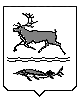 МУНИЦИПАЛЬНОЕ ОБРАЗОВАНИЕ «СЕЛЬСКОЕ ПОСЕЛЕНИЕ КАРАУЛ»ТАЙМЫРСКОГО ДОЛГАНО-НЕНЕЦКОГО МУНИЦИПАЛЬНОГО РАЙОНАКАРАУЛЬСКИЙ СЕЛЬСКИЙ СОВЕТ ДЕПУТАТОВРЕШЕНИЕот «11» февраля 2016г.                 				            №742 Об утверждении Положения об условиях и порядке предоставления муниципальному служащему  права на пенсию за выслугу лет за счет средств бюджета муниципального образования сельское поселение Караул Таймырского Долгано-Ненецкого муниципального района Красноярского края (в ред. Решений Караульского сельского Совета депутатов от 26 сентября 2017 года № 839, от 3 апреля 2018 года № 887, от 30 июня 2018 года № 912, от 16 ноября 2018 года № 957, от 8 февраля 2019 № 974, 17 июня 2021 № 1113, 16 декабря 2021 года № 1147, 19 июня 2023 года №1220, 19.06.2023 №1220)В целях предоставления гарантий пенсионного обеспечения муниципальным служащим сельского поселения Караул, предусмотренных Федеральным законом от 2 марта 2007 года № 25-ФЗ «О муниципальной службе в Российской Федерации», Законом Красноярского края от 24.04.2008 № 5-1565 «Об особенностях правового регулирования муниципальной службы в Красноярском крае» для приведения в соответствие с действующим законодательством, на основании Устава муниципального образования «Сельское поселение Караул» Таймырского Долгано-Ненецкого муниципального района, Караульский сельский Совет депутатов             РЕШИЛ:1. Утвердить Положение об условиях и порядке предоставления муниципальному  служащему права на пенсию за выслугу лет за счет средств бюджета муниципального образования сельское поселение Караул Таймырского Долгано-Ненецкого муниципального района Красноярского края согласно приложению.1.1. За лицами, приобретшими право на пенсию за выслугу лет в соответствии с Законом края «Об особенностях правового регулирования муниципальной службы в Красноярском крае», Решением Совета сельского поселения Караул от 18.03.2009 № 240 «Об утверждении Положения о порядке выплаты пенсии за выслугу лет лицам, замещавшим должности муниципальной службы в муниципальном образовании  «Сельское поселение Караул» либо Решением Караульского сельского Совета депутатов от 11.02.2016 № 742 «Об утверждении Положения об условиях и порядке предоставления муниципальному  служащему права на пенсию за выслугу лет за счет средств бюджета муниципального образования «Сельское поселение Караул» и уволенными с муниципальной службы до 1 января 2017 года, лицами, продолжающими замещать на 1 января 2017 года должности муниципальной службы и имеющими на 1 января 2017 года стаж муниципальной службы для назначения пенсии за выслугу лет не менее 20 лет, лицами, продолжающими замещать на 1 января 2017 года должности муниципальной службы, имеющими на этот день не менее 15 лет указанного стажа и приобретшими до 1 января 2017 года право на страховую пенсию по старости (инвалидности) в соответствии с Федеральным законом от 28 декабря 2013 года № 400-ФЗ «О страховых пенсиях», сохраняется право на пенсию за выслугу лет без учета изменений, внесенных Законом Красноярского края от 22.12.2016 № 2-277 «О внесении изменений в Закон края «Об особенностях организации и правового регулирования государственной гражданской службы Красноярского края»  в пункт 1 статьи 9 Закона края «Об особенностях правового регулирования муниципальной службы в Красноярском крае.».2. Признать утратившим силу Решение Совета сельского поселения Караул от 18.03.2009 № 240 «Об утверждении Положения о порядке выплаты пенсии за выслугу лет лицам, замещавшим должности муниципальной службы в муниципальном образовании  «Сельское поселение Караул».3.  Опубликовать настоящее Решение в информационном вестнике «Усть-Енисеец» и разместить на официальном сайте сельского поселения Караул.4 Настоящее Решение вступает в силу со дня, следующего за днем его официального опубликования.Глава сельского поселения Караул                                                             Д.В. РудникПриложение к Решению           Караульского  сельского       Совета депутатов                         от 11.02.2016г. № 742Положение  об условиях и порядке предоставления муниципальному  служащему права на пенсию за выслугу лет за счет средств бюджета  муниципального образования сельское поселение Караул Таймырского Долгано-Ненецкого муниципального района Красноярского края ОБЩИЕ ПОЛОЖЕНИЯ1.1. Настоящее Положение определяет условия и порядок предоставления лицам, замещавшим должности муниципальной службы, пенсии за выслугу лет за счет средств бюджета муниципального образования сельское поселение Караул Таймырского Долгано-Ненецкого муниципального района Красноярского края (далее – Положение, пенсия за выслугу лет).1.2. Право на пенсию за выслугу лет имеют муниципальные служащие муниципального образования сельское поселение Караул Таймырского Долгано-Ненецкого муниципального района Красноярского края, указанные в статье 9 Закона Красноярского края от 24.04.2008 № 5-1565 «Об особенностях правового регулирования муниципальной службы в Красноярском крае» (далее – Закон края № 5-1565).1.3. Пенсия за выслугу лет не выплачивается в период прохождения государственной службы Российской Федерации, при замещении государственной должности Российской Федерации, государственной должности субъекта Российской Федерации, муниципальной должности, замещаемой на постоянной основе, должности муниципальной службы, а также в период работы в межгосударственных (межправительственных) органах, созданных с участием Российской Федерации, на должностях, по которым в соответствии с международными договорами Российской Федерации осуществляются назначение и выплата пенсий за выслугу лет в порядке и на условиях, которые установлены для федеральных государственных гражданских служащих, а также в случае прекращения гражданства Российской Федерации. При последующем увольнении с государственной службы Российской Федерации или освобождении от указанных должностей выплата пенсии за выслугу лет возобновляется со дня, следующего за днем увольнения с указанной службы или освобождения от указанных должностей гражданина, обратившегося с заявлением о ее возобновлении.1.4. Лицам, имеющим одновременно право на пенсию за выслугу лет в соответствии с настоящим Положением и пенсию за выслугу лет, ежемесячную доплату к пенсии, ежемесячное пожизненное содержание или дополнительное (пожизненное) ежемесячное материальное обеспечение, назначаемые и финансируемые за счет средств федерального бюджета в соответствии с федеральным законодательством, а также на пенсию за выслугу лет (ежемесячную доплату к пенсии, иные выплаты), устанавливаемые в соответствии с краевым законодательством, законодательством других субъектов Российской Федерации или актами органов местного самоуправления в связи с прохождением государственной гражданской службы края, других субъектов Российской Федерации или муниципальной службы, назначается пенсия за выслугу лет в соответствии с настоящим Положением или одна из указанных выплат по их выбору.1.5. Отдел управления делами Администрации сельского поселения Караул формирует и хранит личное дело, состоящее из документов муниципального служащего, послуживших основанием для определения размера пенсии за выслугу лет. Бухгалтерия Муниципального казенного учреждения «Центр по обеспечению хозяйственного обслуживания» сельского поселения Караул обеспечивает ведение бухгалтерского учета и представление отчетности о выплачиваемых средствах.2. РАЗМЕР ПЕНСИИ ЗА ВЫСЛУГУ ЛЕТ2.1. Пенсия за выслугу лет назначается в размере 45 процентов  среднемесячного заработка муниципального служащего за вычетом страховой пенсии по старости (инвалидности), фиксированной выплаты к страховой пенсии и повышений фиксированной выплаты к страховой пенсии, установленных в соответствии с Федеральным законом от 28 декабря 2013 года № 400-ФЗ «О страховых пенсиях». За каждый полный год стажа муниципальной службы сверх стажа, установленного в соответствии с п. 1 ст. 9 Закона Красноярского края от 24 апреля 2008 года № 5-1565 «Об особенностях правового регулирования муниципальной службы в Красноярском крае», пенсия за выслугу лет увеличивается на 3 процента среднемесячного заработка. Общая сумма пенсии за выслугу лет и страховой пенсии по старости (инвалидности), фиксированной выплаты к страховой пенсии и повышений фиксированной выплаты к страховой пенсии не может превышать 75 процентов среднемесячного заработка муниципального служащего.2.2. Максимальный размер пенсии муниципального служащего не может превышать максимальный размер пенсии государственного гражданского служащего края по соответствующей должности государственной гражданской службы края согласно приложению 2 к Закону края № 5-1565, исчисляемый при аналогичных условиях назначения пенсии за выслугу лет исходя из максимального размера оклада денежного содержания по соответствующей должности государственной гражданской службы края, рассчитываемого в соответствии с Законом края от 4 июня 2019 года № 7-2846 «Об оплате труда лиц, замещающих государственные должности Красноярского края, и государственных гражданских служащих Красноярского края» с учетом действующих на территории районного коэффициента, процентной надбавки за стаж работы в районах Крайнего Севера и приравненных к ним местностях и процентной надбавки за работу в местностях с особыми климатическими условиями.2.3. При определении размера пенсии за выслугу лет в порядке, установленном настоящим Положением, не учитываются суммы, предусмотренные пунктом 3 статьи 14 Федерального закона от 15 декабря 2001 года № 166-ФЗ «О государственном пенсионном обеспечении в Российской Федерации».2.4. Размер пенсии за выслугу лет исчисляется по выбору муниципального служащего, обратившегося за установлением пенсии за выслугу лет, исходя из среднемесячного заработка за последние 12 полных месяцев муниципальной службы, предшествовавших дню ее прекращения либо дню достижения гражданином возраста, дающего право на страховую пенсию по старости в соответствии с частью 1 статьи 8 и статьями 30 - 33 Федерального закона от 28 декабря 2013 года № 400-ФЗ «О страховых пенсиях» (дававшего право на трудовую пенсию в соответствии с Федеральным законом от 17 декабря 2001 года № 173-ФЗ «О трудовых пенсиях в Российской Федерации»).2.5. Для определения среднемесячного заработка учитывается денежное содержание муниципальных служащих, состоящее из следующих выплат:	1) должностной оклад;	2) ежемесячная надбавка за классный чин;	3) ежемесячная надбавка за особые условия муниципальной службы;	4) ежемесячная надбавка за выслугу лет;	5) ежемесячное денежное поощрение;	6) ежемесячная процентная надбавка к должностному окладу за работу со сведениями, составляющими государственную тайну;	7) премии;	8) единовременная выплата при предоставлении ежегодного оплачиваемого отпуска;	9) материальная помощь;10) иные выплаты в соответствии с федеральными законами.При определении среднемесячного заработка учитываются действующие на территории края районный коэффициент, процентная надбавка к заработной плате за стаж работы в районах Крайнего Севера и приравненных к ним местностях, в иных местностях края с особыми климатическими условиями (далее – районный коэффициент и надбавки).2.6. За период сохранения за муниципальным служащим в соответствии с законодательством Российской Федерации денежного содержания по замещаемой им должности муниципальной службы для определения среднемесячного заработка учитывается указанное денежное содержание.2.7. При исчислении среднемесячного заработка из расчетного периода исключается время нахождения муниципального служащего в отпусках без сохранения денежного содержания, по беременности и родам, по уходу 
за ребенком до достижения им установленного законом возраста, а также периоды временной нетрудоспособности. Начисленные за это время суммы соответствующих пособий не учитываются. 2.8. Размер среднемесячного заработка при отсутствии в расчетном периоде исключаемых из него в соответствии с пунктом 2.7 Положения времени нахождения муниципального служащего в соответствующих отпусках и периода временной нетрудоспособности определяется путем деления общей суммы полученного в расчетном периоде денежного содержания на 12.2.9. В случае если из расчетного периода исключаются в соответствии с пунктом 2.7 Положения время нахождения муниципального служащего в соответствующих отпусках и период временной нетрудоспособности размер среднемесячного заработка определяется путем деления указанной суммы на количество фактически отработанных дней в расчетном периоде и умножается на 21 (среднемесячное число рабочих дней в году).При этом выплаты, указанные в подпунктах 7 и 8 пункта 2.5 Положения, учитываются при определении среднемесячного заработка в размере одной двенадцатой фактически начисленных в этом периоде выплат.2.10. По заявлению муниципального служащего из числа полных месяцев, за которые определяется среднемесячный заработок, исключаются месяцы, когда муниципальный служащий находился в отпуске без сохранения денежного содержания. При этом исключенные месяцы должны заменяться другими, непосредственно предшествующими избранному периоду.Если в течение расчетного периода произошло повышение денежного содержания, среднемесячный заработок за весь расчетный период рассчитывается с учетом повышения денежного содержания.2.11. Размер среднемесячного заработка, исходя из которого исчисляется пенсия за выслугу лет, не должен превышать следующего количества окладов для назначения пенсии с учетом действующих на территории районного коэффициента и процентной надбавки к заработной плате за стаж работы в районах Крайнего Севера, в приравненных к ним местностях и иных местностях края с особыми климатическими условиями:- 3,5 оклада для назначения пенсии по должностям главной группы;- 3 оклада для назначения пенсии по должностям ведущей группы;- 2,8 оклада для назначения пенсии по должностям иных групп.Количество окладов для назначения пенсии, предусмотренное настоящим пунктом, увеличивается на 0,1 оклада для назначения пенсии за каждый полный год стажа муниципальной службы свыше 30 лет, но не более чем на 1 оклад для назначения пенсии включительно.2.12. Размер пенсии за выслугу лет не может быть ниже установленного настоящим пунктом минимального размера пенсии за выслугу лет, увеличенного на районный коэффициент и процентную надбавку за работу в районах Крайнего Севера и приравненных к ним местностях, надбавку за работу в местностях с особыми климатическими условиями, применяемые при расчете денежного содержания муниципального служащего на день прекращения муниципальной службы, либо на день достижения возраста, дающего право на страховую пенсию по старости в соответствии с Федеральным законом от 28 декабря 2013 года № 400-ФЗ «О страховых пенсиях».Минимальный размер пенсии за выслугу лет составляет:5000 рублей - при наличии стажа муниципальной службы менее 20 лет;7000 рублей - при наличии стажа муниципальной службы от 20 лет до 30 лет;10000 рублей - при наличии стажа муниципальной службы 30 и более лет.В случае выплаты пенсии за выслугу лет муниципальному служащему в минимальном размере ограничение по общей сумме пенсии за выслугу лет и страховой пенсии по старости (инвалидности), фиксированной выплаты к страховой пенсии и повышений фиксированной выплаты к страховой пенсии, установленное пунктом 4 статьи 9 Закона края № 5-1565, не применяется.2.13. Перерасчет размера пенсии за выслугу лет муниципальным служащим производится после ее назначения с применением положений пунктов 2.1 – 2.12 настоящего Положения в следующих случаях:а) увеличения продолжительности стажа муниципальной службы в связи с замещением государственной должности Российской Федерации, государственной должности субъекта Российской Федерации, муниципальной должности, замещаемой на постоянной основе, должности государственной гражданской службы Российской Федерации или должности муниципальной службы и (или) замещения должности муниципальной службы в органах местного самоуправления, избирательных комиссиях муниципальных образований, расположенных на территории края, не менее 12 полных месяцев с более высоким должностным окладом;б) увеличения в централизованном порядке размера денежного содержания по должности муниципальной службы, замещавшейся либо на день прекращения муниципальной службы, либо на день достижения возраста, дающего право на страховую пенсию по старости, предусмотренную Федеральным законом от 28 декабря 2013 года № 400-ФЗ «О страховых пенсиях» (дававшего право на трудовую пенсию по старости в соответствии с Федеральным законом от 17 декабря 2001 года № 173-ФЗ «О трудовых пенсиях в Российской Федерации);в) изменения размера страховой пенсии по старости (инвалидности), фиксированной выплаты к страховой пенсии, повышений фиксированной выплаты к страховой пенсии, исходя из которых определен размер пенсии за выслугу лет.2.14. Размер пенсии за выслугу лет пересчитывается со сроков, установленных для изменения размера страховой пенсии по старости (инвалидности), изменения размера денежного содержания муниципальных служащих, возобновления выплаты пенсии за выслугу лет в случае, предусмотренном подп. «а» п. 2.13 настоящего Положения.2.15. Перерасчет размера пенсии за выслугу лет во всех предусмотренных Положением случаях осуществляется на основании правового акта о перерасчете пенсии за выслугу лет муниципальному служащему, издаваемого Администрацией сельского поселения Караул.3. ПОРЯДОК НАЗНАЧЕНИЯ И ВЫПЛАТЫ ПЕНСИИЗА ВЫСЛУГУ ЛЕТ3.1. Заявление об установлении пенсии за выслугу лет подается в Администрацию сельского поселения Караул на имя Главы сельского поселения Караул по форме согласно Приложению № 1 к настоящему Положению. 3.2. К заявлению об установлении пенсии за выслугу лет должны быть приложены следующие документы:копии распоряжения, приказа об освобождении от должности муниципальной службы, заверенные соответствующим органом местного самоуправления, избирательной комиссией, архивом;копия трудовой книжки и (или) сведения о трудовой деятельности, предусмотренные ст. 66.1 Трудового кодекса Российской Федерации, или иные документы, подтверждающие трудовую (служебную) деятельность гражданина, заверенные нотариально либо кадровой службой (специалистом, осуществляющим кадровую работу) по последнему месту замещения должности муниципальной службы;справка о размере среднемесячного заработка по должности муниципальной службы муниципального образования сельское поселение Караул Таймырского Долгано-Ненецкого муниципального района Красноярского края по форме согласно Приложению № 2 к настоящему Положению;справка о размере страховой пенсии, получаемой на момент подачи заявления;справка о должностях и периодах службы (работы), учитываемых при исчислении стажа муниципальной службы по должности муниципальной службы муниципального образования сельское поселение Караул Таймырского Долгано-Ненецкого муниципального района Красноярского края для установления пенсии за выслугу лет по форме согласно Приложению № 3 к настоящему Положению.При подаче указанных документов предъявляется паспорт, трудовая книжка и (или) сведения о трудовой деятельности лица, претендующего на установление пенсии за выслугу лет.Сведения о трудовой деятельности, предусмотренные абзацами третьим и седьмым настоящего пункта, могут быть представлены заявителем в электронной форме.3.3. Решение об установлении пенсии за выслугу лет, при наличии всех необходимых документов и представления (Приложение № 4 к настоящему Положению), принимается в месячный срок Главой сельского поселения Караул. Основанием для назначения пенсии за выслугу лет является Распоряжение Главы сельского поселения Караул. В Распоряжении о назначении пенсии за выслугу лет указывается процентное отношение к среднемесячному заработку, дата, с которой устанавливается пенсия. Проект Распоряжения подготавливается Отделом управления делами Администрации сельского поселения Караул. В случае принятия отрицательного решения заявитель письменно уведомляется об этом с указанием мотивов отказа в установлении пенсии за выслугу лет. 3.4. Пенсия за выслугу лет устанавливается и выплачивается со дня подачи заявления, но не ранее чем со дня возникновения права на нее.3.5. Лицам, имеющим стаж, дающий право на установление пенсии за выслугу лет, и уволенным в связи с ликвидацией, органа местного самоуправления, избирательной комиссии (его структурного подразделения) либо в связи с сокращением численности или штата работников, пенсия за выслугу лет устанавливается со дня, следующего за днем, в котором сохранение средней заработной платы в соответствии с действующим законодательством было прекращено.3.6. Выплата пенсии за выслугу лет производится до 10 числа месяца, следующего за расчетным.3.7. Лицо, получающее пенсию за выслугу лет, обязано в пятидневный срок сообщить о наступлении указанных в п. 1.3 настоящего Положения обстоятельств путем подачи заявления по форме согласно Приложению № 5 к настоящему Положению в Администрацию сельского поселения Караул.3.8. Муниципальным служащим при наличии стажа муниципальной службы не менее 20 лет в государственных органах Красноярского края, органах местного самоуправления, избирательных комиссиях муниципальных образований, расположенных на территории Красноярского края, имеющим право на пенсию за выслугу лет в соответствии с настоящим Положением, при увольнении с муниципальной службы в Красноярском крае, за исключением оснований увольнения с муниципальной службы, предусмотренных пунктами 3 и 5 части 1 статьи 19 Федерального закона от 2 марта 2007 года № 25-ФЗ «О муниципальной службе в Российской Федерации», пунктами 5 - 11 части 1 статьи 81 Трудового кодекса Российской Федерации, выплачивается единовременное денежное вознаграждение в размере двукратного месячного денежного содержания по должности муниципальной службы, замещавшейся на день увольнения.Право на единовременное денежное вознаграждение предоставляется муниципальным служащим, замещавшим непосредственно перед увольнением должности муниципальной службы не менее 12 полных месяцев.В состав месячного денежного содержания, учитываемого при определении размера единовременного денежного вознаграждения, включаются должностной оклад муниципального служащего, ежемесячная надбавка за классный чин, ежемесячная надбавка за выслугу лет, ежемесячная надбавка за особые условия муниципальной службы, ежемесячная процентная надбавка к должностному окладу за работу со сведениями, составляющими государственную тайну, ежемесячное денежное поощрение, а также 1/12 размера дополнительных выплат (премии, материальная помощь, выплачиваемая за счет средств фонда оплаты труда, единовременная выплата при предоставлении ежегодного оплачиваемого отпуска), начисленных муниципальному служащему в течение 12 календарных месяцев, предшествующих дате увольнения. Для всех составляющих месячного денежного содержания муниципального служащего, указанных в настоящем абзаце, применяется районный коэффициент, процентная надбавка к заработной плате за стаж работы в районах Крайнего Севера и приравненных к ним местностях, в иных местностях края с особыми климатическими условиями.3.9. Выплата единовременного денежного вознаграждения осуществляется муниципальному служащему только один раз за все время прохождения муниципальной службы в органах местного самоуправления муниципальных образований Красноярского края органом местного самоуправления, в котором муниципальный служащий проходил муниципальную службу непосредственно перед увольнением.Для получения единовременного денежного вознаграждения муниципальный служащий подает на имя руководителя органа местного самоуправления заявление об освобождении от должности муниципальной службы и увольнении с муниципальной службы в связи с выходом на пенсию и выплате единовременного денежного вознаграждения.Решение о выплате единовременного денежного вознаграждения оформляется правовым актом руководителя органа местного самоуправления одновременно с оформлением правового акта об освобождении от должности муниципальной службы (увольнении) муниципального служащего в связи с выходом на пенсию за выслугу лет. Единовременное денежное вознаграждение выплачивается органом местного самоуправления, в котором муниципальный служащий проходит службу, непосредственно перед увольнением, одновременно с окончательным расчетом при увольнении с муниципальной службы.Выплата единовременного денежного вознаграждения осуществляется за счет средств бюджета сельского поселения Караул Таймырского Долгано-Ненецкого муниципального района Красноярского края, предусмотренных на указанные цели. Единовременное денежное вознаграждение не выплачивается в случае, если муниципальному служащему уже выплачивалось данное вознаграждение.ЗАЯВЛЕНИЕоб установлении пенсии за выслугу летВ соответствии с законодательством Красноярского края, нормативными правовыми актами муниципального образования сельское поселение Караул Таймырского Долгано-Ненецкого муниципального района Красноярского края прошу установить мне пенсию за выслугу лет, которую прошу перечислять:1. Наименование банка ______________ отделение № _________________,филиал № ________________________________________________________,на счет № __________________________________, открытый на мое имя.2. (Заполняется  только  иногородними заявителями)  наименованиебанка ___________________________________________________________,отделение № __________, филиал № ___________ в городе ______________,почтовый индекс _________________________________________________,ИНН банка ________________________, БИК, _________________________,расчетный счет № _________________________________________________,корреспондентский счет № __________________________________________,на счет № __________________________________, открытый на мое имя.Обязуюсь  в  5-дневный  срок  подать письменное заявление по установленной форме в Администрацию сельского поселения Караул обо всех обстоятельствах, влияющих на выплату пенсии за выслугу лет (Пенсия за выслугу лет не выплачивается в период прохождения государственной службы Российской Федерации, при замещении государственной должности Российской Федерации, государственной должности субъекта Российской Федерации, муниципальной должности, замещаемой на постоянной основе, должности муниципальной службы, а также в период работы в межгосударственных (межправительственных) органах, созданных с участием Российской Федерации, на должностях, по которым в соответствии с международными договорами Российской Федерации осуществляются назначение и выплата пенсий за выслугу лет в порядке и на условиях, которые установлены для федеральных государственных гражданских служащих, а также в случае прекращения гражданства Российской Федерации. При последующем увольнении с государственной службы Российской Федерации или освобождении от указанных должностей выплата пенсии за выслугу лет возобновляется со дня, следующего за днем увольнения с указанной службы или освобождения от указанных должностей гражданина, обратившегося с заявлением о ее возобновлении.).К заявлению приложены:документы, и (или) их копии, перечень, которых установлен п. 3.2 Положения об условиях и порядке предоставления муниципальному служащему права на пенсию за выслугу лет за счет средств бюджета муниципального образования сельское поселение Караул Таймырского Долгано-Ненецкого муниципального района Красноярского края, утвержденного Решением Караульского сельского Совета депутатов от 11 февраля 2016 года № 742"_____"_______________ 20 ____ г.                                                      ______________________                                                                                                                             (подпись)Заявление зарегистрировано "_____"_______________20 ____ г.___________________________________________  (подпись, Ф.И.О. и должность работника)Место для печатиСПРАВКАо размере среднемесячного заработка по должности муниципальной службы муниципального образования сельское поселение Караул Таймырского Долгано-Ненецкого муниципального района Красноярского краяСреднемесячный заработок  _________________________________________________                                                                   (фамилия, имя, отчество)по должности муниципальной службы муниципального образования сельское поселение Караул Таймырского Долгано-Ненецкого муниципального района Красноярского края: (выбрать нужное)____________________________________________________________________________________(наименование должности)составляет _____________________________ руб. _______________ коп.Месячный должностной оклад по соответствующей должности муниципальной службы муниципального образования сельское поселение Караул Таймырского Долгано-Ненецкого муниципального района Красноярского края:(выбрать нужное)____________________________________________________________________________________(наименование должности)составляет _____________________________ руб. _______________ коп.Месячный должностной оклад по соответствующей должности муниципальной службы муниципального образования сельское поселение Караул Таймырского Долгано-Ненецкого муниципального района Красноярского края по состоянию на день выдачи настоящей справки составляет  _____________________________ руб. ______________ коп.Место для печатиДата выдачи _______________________                                                                         (число, месяц, год)СПРАВКАо должностях и периодах службы (работы), учитываемых при исчислении стажа муниципальной службы по должности муниципальной службы муниципального образования сельское поселение Караул Таймырского Долгано-Ненецкого муниципального района Красноярского края для установления пенсии за выслугу лет____________________________________________________________________________________,(фамилия, имя, отчество)для исчисления пенсии за выслугу лет учитываются периоды работы (службы):  Место для печатиГлаве сельского поселения Караул___________________________________________ПРЕДСТАВЛЕНИЕВ соответствии с Законом Красноярского края от 24.04.2008 № 5-1565 «Об особенностях правового регулирования муниципальной службы в Красноярском крае», Положением  об условиях и порядке предоставления муниципальному служащему права на пенсию за выслугу лет за счет средств бюджета муниципального образования сельское поселение Караул Таймырского Долгано-Ненецкого муниципального района Красноярского краяот ___________№ _____________________  представляется к назначению  пенсии  за выслугу лет___________________________________________________________________________________,(фамилия, имя, отчество)замещавший должность муниципальной службы ______________________________________________________________________________________________________________________________(наименование должности и органа)получающий пенсию _________________________________________________________________,(вид пенсии)установленную в соответствии со ст. __________________________________________________ - Федерального закона «О трудовых пенсиях в Российской Федерации», - законом Российской Федерации «О занятости населения в Российской Федерации» (нужное выбрать).Стаж, учитываемый для  исчисления пенсии за выслугу лет составляет  ____________ лет. ____________ мес.Среднемесячный заработок для исчисления пенсии за выслугу лет составляет ____________________ руб. _________ коп.Месячный   должностной   оклад  по  соответствующей должности муниципальнойслужбы по состоянию на дату подачи заявления о назначении пенсии за выслугу лет составляет ____________________ руб. __________ коп.Место для печатиЗАЯВЛЕНИЕВ соответствии с Законом Красноярского края от 24.04.2008 № 5-1565 «Об особенностях правового регулирования муниципальной службы в Красноярском крае», Положением об условиях и порядке предоставления муниципальному служащему права на пенсию за выслугу лет за счет средств бюджета муниципального образования сельское поселение Караул Таймырского Долгано-Ненецкого муниципального района Красноярского края, утвержденным Решением Караульского сельского Совета от ___________№ _____________________  ПРОШУ: - приостановить мне выплату пенсии за выслугу лет в связи с- возобновить мне выплату  пенсии  за  выслугу лет в связи с ______________________________________________________________________________________________________К заявлению прилагается документы, подтверждающие данное обстоятельство:____________________________________________________________________________________"_____" ________________ _____ г.    _____________________________                                                                                                (подпись заявителя)Заявление зарегистрировано ______________________ ______ г.Место для печати                      __________________________________________________________  (должность работника уполномоченного регистрировать заявления)               _________________________   _______________________                                        (подпись)                                      (инициалы, фамилия)Приложение № 1 к Положению об условиях и порядке предоставления муниципальному служащему  права на пенсию за выслугу лет за счет средств бюджета муниципального образования сельское поселение Караул Таймырского Долгано-Ненецкого муниципального района Красноярского края Главе сельского поселения Караул ___________________________________________________ф.и.о.от __________________________________________________(фамилия, имя, отчество заявителя)___________________________________________________(последняя занимаемая должность заявителя)дата рождения  ______________________________________       паспорт ______________, выдан ________________________      дата выдач  ___________ выдавший орган________________домашний адрес ____________________________________телефон___________________________________________Приложение № 2 к Положению об условиях и порядке предоставления муниципальному служащему права на пенсию за выслугу лет за счет средств бюджета муниципального образования сельское поселение Караул Таймырского Долгано-Ненецкого муниципального района Красноярского края на дату прекращения муниципальной службына дату наступления возраста, дающего право на страховую пенсиюна дату прекращения муниципальной службына дату наступления возраста, дающего право на страховую пенсию___________________________________________________________________________Глава сельского поселения караул(подпись, фамилия, инициалы) Главный бухгалтер(подпись, фамилия, инициалы)Приложение № 3 к Положению об условиях и порядке предоставления муниципальному служащему права на пенсию за выслугу лет за счет средств бюджета муниципального образования сельское поселение Караул Таймырского Долгано-Ненецкого муниципального района Красноярского края № 
п/пДаты начала 
исполнения и 
прекращения 
полномочий  
(приема,   
перевода,  
увольнения)Даты начала 
исполнения и 
прекращения 
полномочий  
(приема,   
перевода,  
увольнения)Даты начала 
исполнения и 
прекращения 
полномочий  
(приема,   
перевода,  
увольнения)Наименование  
организации и 
занимаемой   
должностиПериод    замещения   
должности  муниципальной службы (в календарном 
исчислении)Период    замещения   
должности  муниципальной службы (в календарном 
исчислении)Период    замещения   
должности  муниципальной службы (в календарном 
исчислении)Стаж   муниципальной 
службы (работы, службы), принимаемый  
для  исчисления  (в календарном 
исчислении)Стаж   муниципальной 
службы (работы, службы), принимаемый  
для  исчисления  (в календарном 
исчислении)Стаж   муниципальной 
службы (работы, службы), принимаемый  
для  исчисления  (в календарном 
исчислении)№ 
п/пгодмесяцчислоНаименование  
организации и 
занимаемой   
должностилетмесяцевднейлетмесяцевдней12345678910123Итого:  _________________________________________________________________(подпись, фамилия, инициалы кадрового работника)________________________________________________________________________________(подпись, фамилия, инициалы Главы сельского поселения Караул)Приложение № 4  к Положению об условиях и порядке предоставления муниципальному служащему права на пенсию за выслугу лет за счет средств бюджета муниципального образования сельское поселение Караул Таймырского Долгано-Ненецкого муниципального района Красноярского края ______________________________________подпись, фамилия, инициалы руководителя                                                      кадрового подразделенияПриложение № 5  к Положению об условиях и порядке предоставления муниципальному служащему права на пенсию за выслугу лет за счет средств бюджета муниципального образования сельское поселение Караул Таймырского Долгано-Ненецкого муниципального района Красноярского края В Администрацию сельского поселения Караулот _______________________________________________                     (фамилия, имя, отчество заявителя)домашний адрес    ___________________________________________________________________________________телефон________________________________________замещением государственной должности Российской Федерации замещением должности государственной гражданской службы субъекта Российской Федерациизамещением государственной должности субъекта Российской Федерациизамещением должности муниципальной службызамещением муниципальной должности, замещаемой на постоянной основепрекращением гражданства Российской Федерациизамещением должности федеральной государственной службы 